www.fundacionhijosdebach.comAño 2020 a 2021:Durante el año 2020 al 2021, debido a la inestabilidad presencial, nuestras actividades tuvieron un enfoque mas dirigido al apoyo para las familias de nuestra institución, ya sea a modo de ayuda en la adquisición y prestamos de instrumentos musicales, como también apoyo económico para las familias vulnerables mas duramente golpeadas por la pandemia, prestando ayuda variada sobre todo al núcleo familiar y a los niños y jóvenes que necesitaban apoyo en el desarrollo de sus habilidades en la música también continuamos con nuestras charlas dirigidas al cuidado de enfermedades de transmisión sexual y prevención del embarazo realizadas por una TENS especialista en dichas áreas.(justificado con declaraciones de doña Paola Aguilar ex delegada del centro de padres de la orquesta y Gabriela Contreras TENS especialista en prevención de Embarazo y ETS).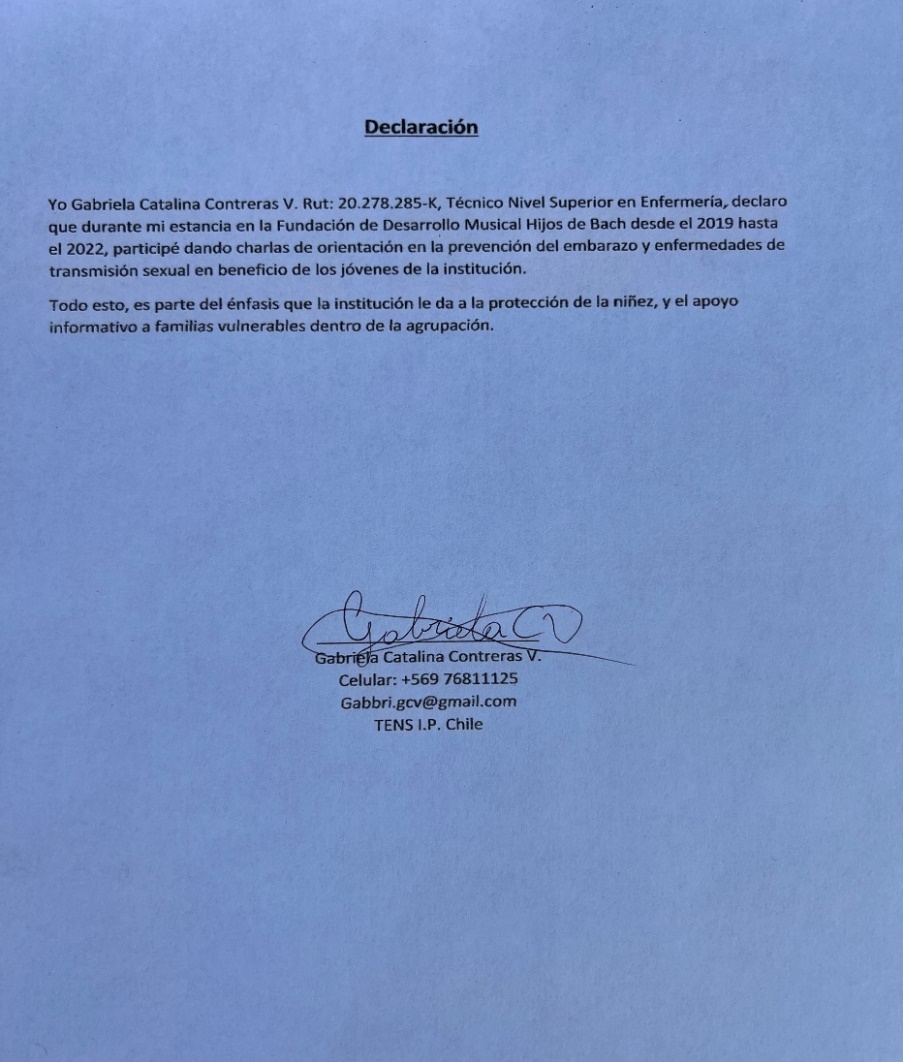 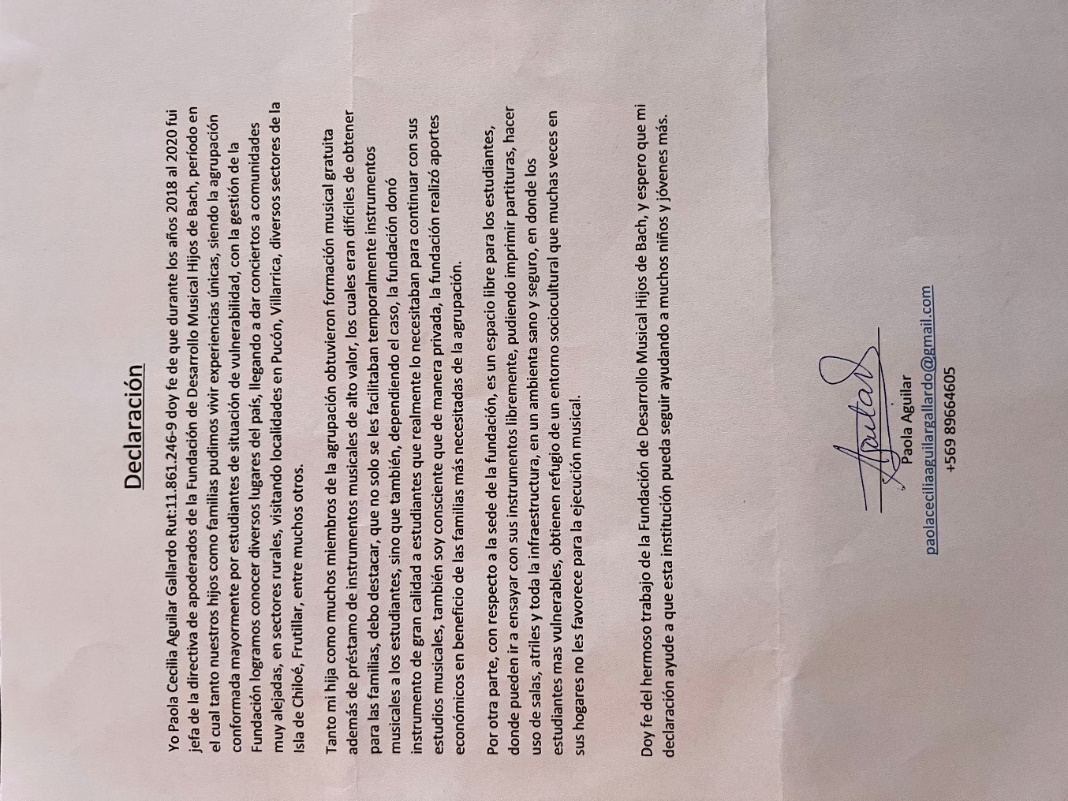 Año 2021 a 2022: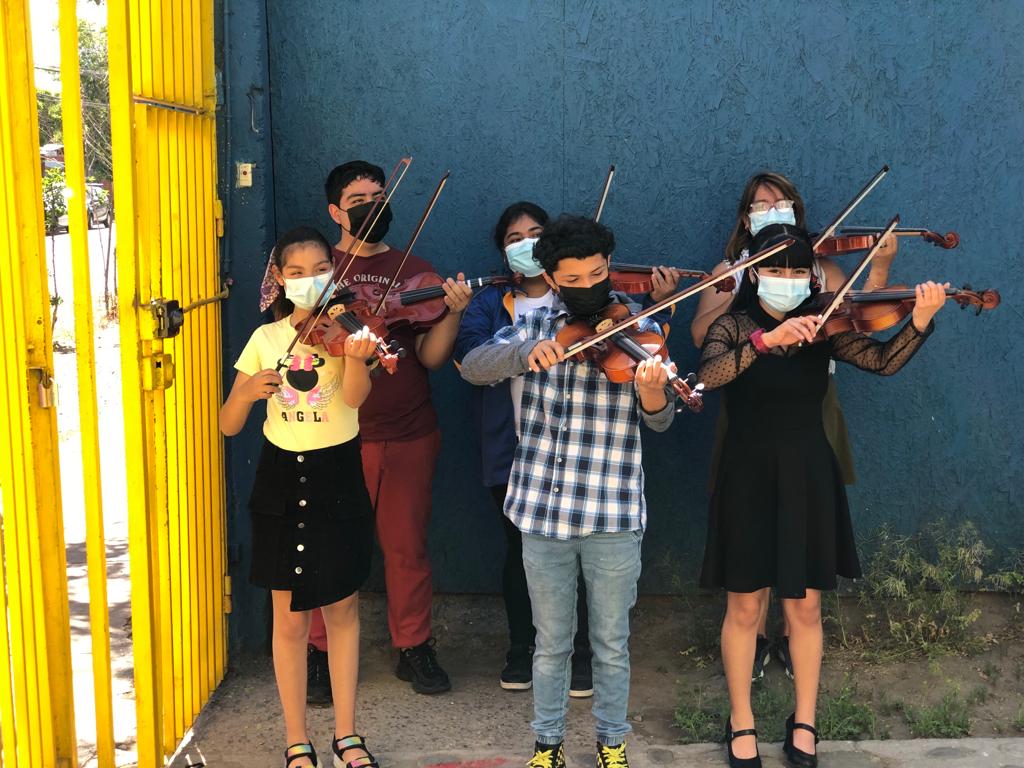 Con respecto a este periodo podemos afirmar que nos enfocamos en el apoyo a la educación a modo de protección infantil y familiar, tal como dice la constitución en su carta fundamental artículo 19 Nº10 en su inciso 4º “la educación básica y media son obligatorias”. El derecho a la educación es un derecho constitucional Chileno e internacional de los derechos humanos.Ante dicha situación, como medida contra la deserción escolar producto de la pandemia, y a favor de la protección infantil en su derecho a la educación, es que por medio de actividades culturales familiares y/o didácticas, en pleno cumplimiento de las normas sanitarias impuestas por el ministerio de salud, apoyamos a una escuela especial con un alto índice de vulnerabilidad a luchar contra la deserción escolar, escuela especial integra ubicada en José Luis Coo 435, Pte. Alto. La medida fue un éxito, protegiendo así el derecho a educación de un importante número de estudiantes en situación de discapacidad. (justificación de dicha actividad con carta de agradecimiento del representante legal de la corporación educacional).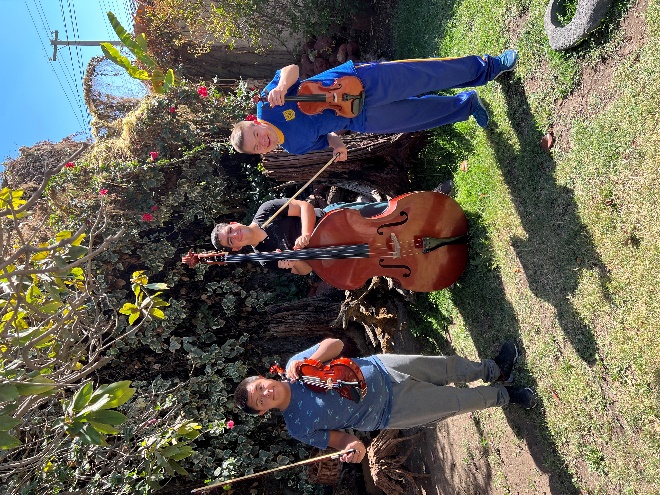 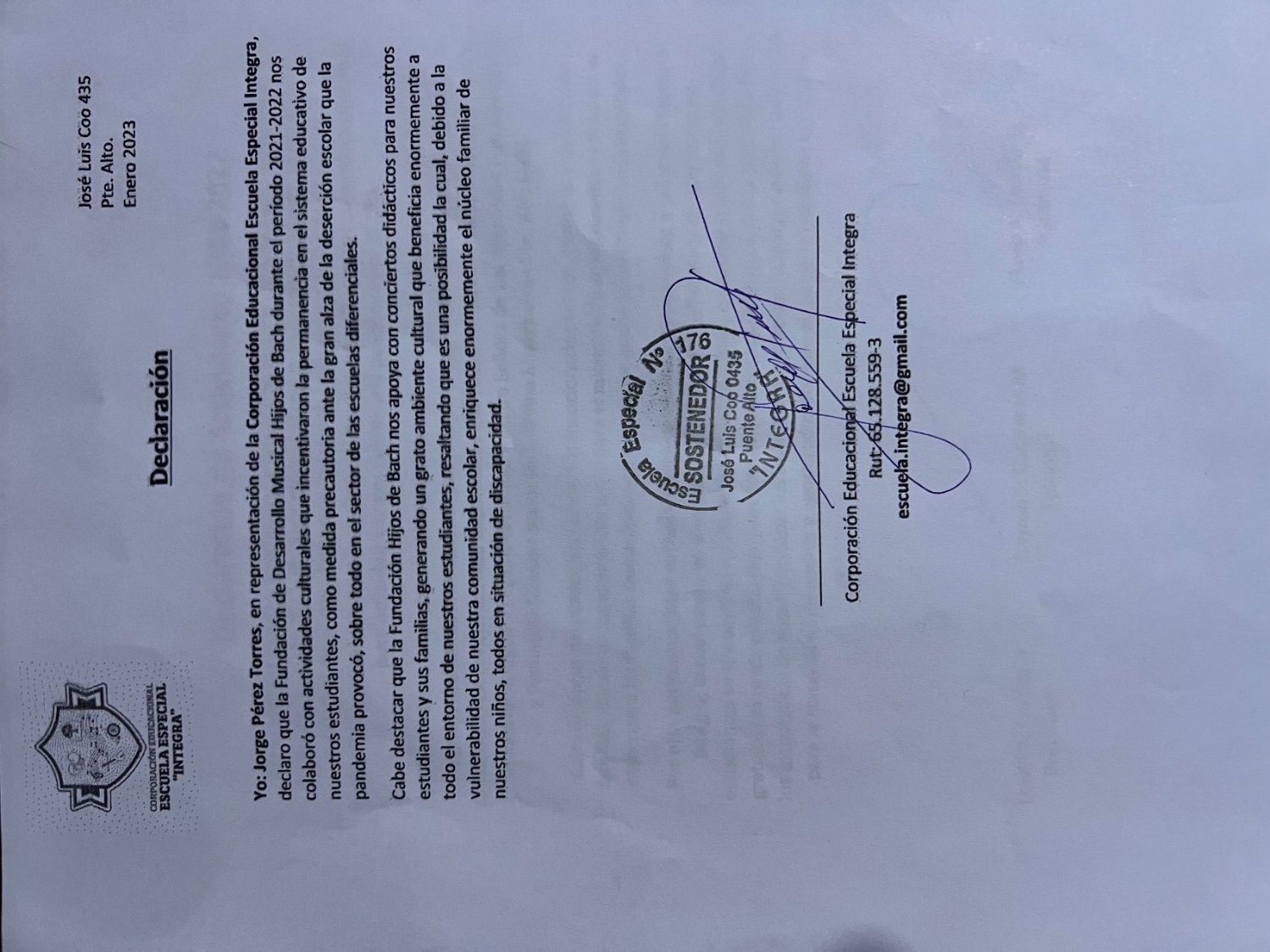 Año 2021 a 2022: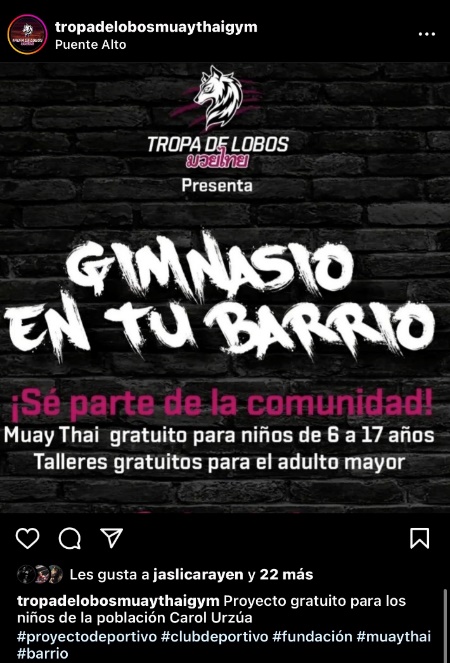 Ya finalizando las restricciones por pandemia, es que por medio de la cultura y utilizando nuestros canales de difusión, colaboramos con un proyecto destinado a niños vulnerables de la comuna de Pte. Alto, la iniciativa Gimnasio en tu Barrio, que tiene por objetivo darle educación deportiva a niños y jóvenes vulnerables de la Población Carol Urzúa de Pte. Alto.Una vez que ya colaboramos con la difusión, la cual fue un éxito, atendiendo el programa a mas de 20 niños en situación de vulnerabilidad desde 2022 hasta la fecha, es que se nos solicitó dar conciertos a la comunidad de la población y las familias de los estudiantes, instancia en la que les gestionamos conciertos de calidad, destacando el concierto de inauguración del Gimnasio en tu Barrio y un gran concierto orquestal-coral en la parroquia nuestro señor de la divina misericordia, a pasos del Gimnasio en tu Barrio.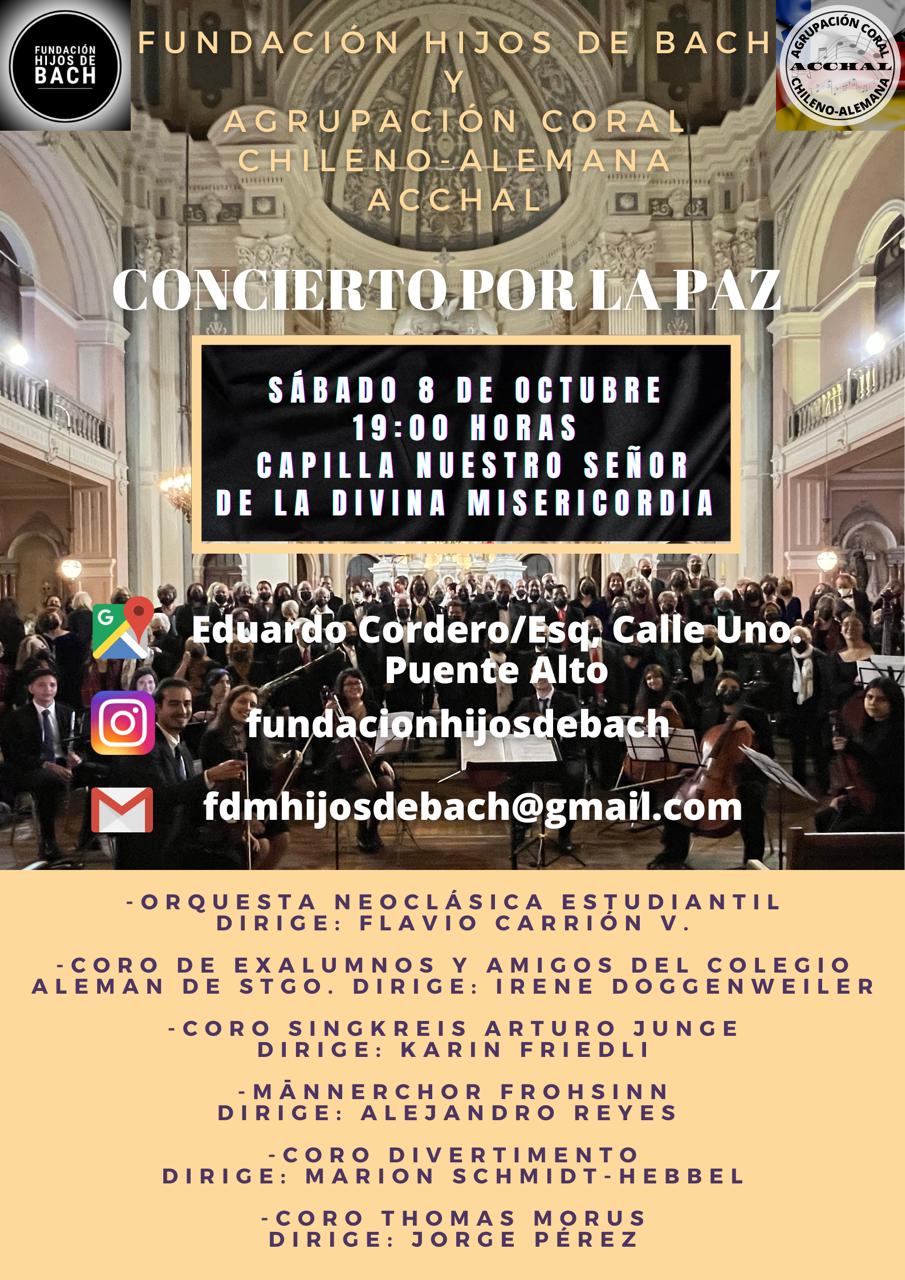 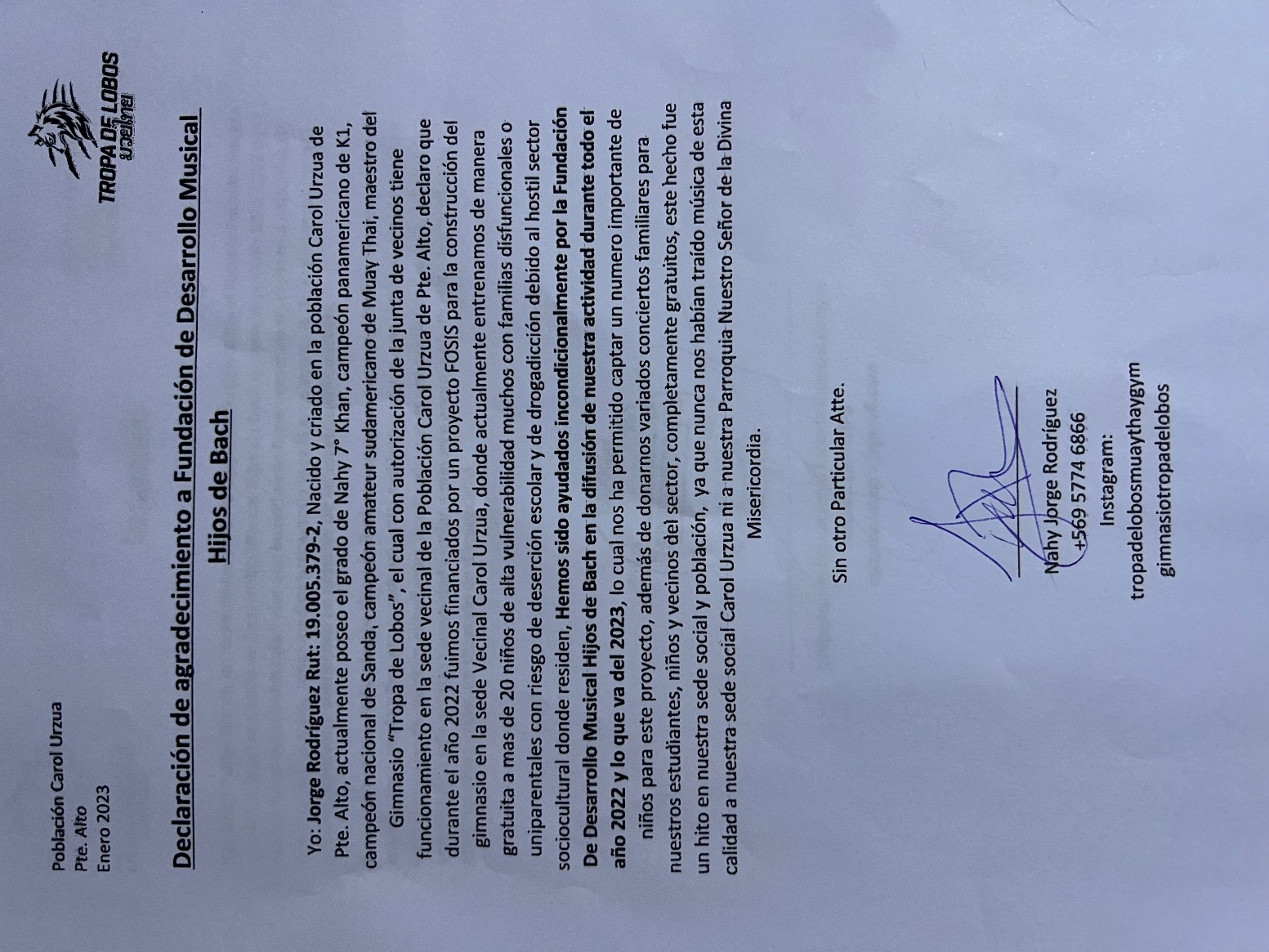 2017 a la Fecha:Desde años anteriores a la conformación de nuestra institución es que nuestro director ejecutivo, ha prestado servicios gratuitos en ayuda a los establecimientos educacionales vulnerables de la Provincia Cordillera, posteriormente a la constitución de la Fundación, es que de manera institucional esta ayuda a la promoción de la música y la cultura fue tomando fuerza, siendo de esta manera nuestra institución un apoyo constante para La Dirección Provincial Cordillera de Educación, numerosos conciertos educativos, didácticos, fueron obsequiados a muchos establecimientos municipales de alta vulnerabilidad, lugar de donde nuestra orquesta también aceptó estudiantes para ser formados en las artes de manera gratuita.Se adjunta carta del asesor técnico pedagógico del ministerio de educación Don Roberto Donoso.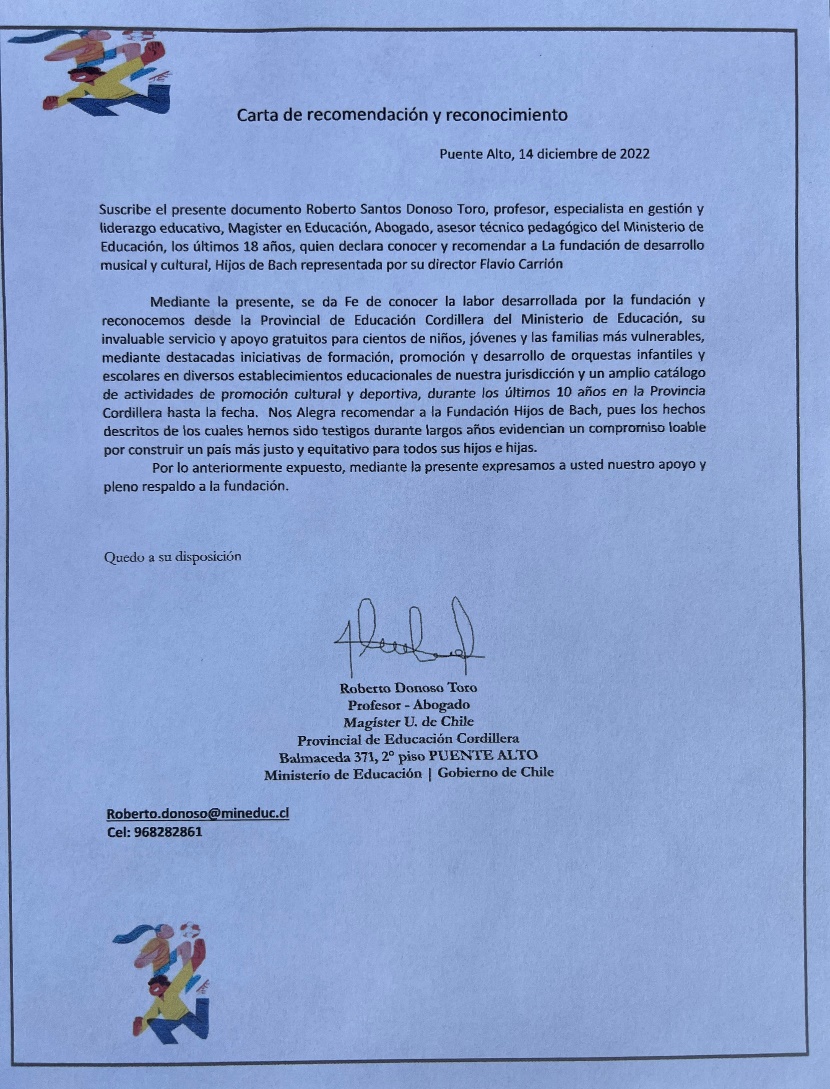 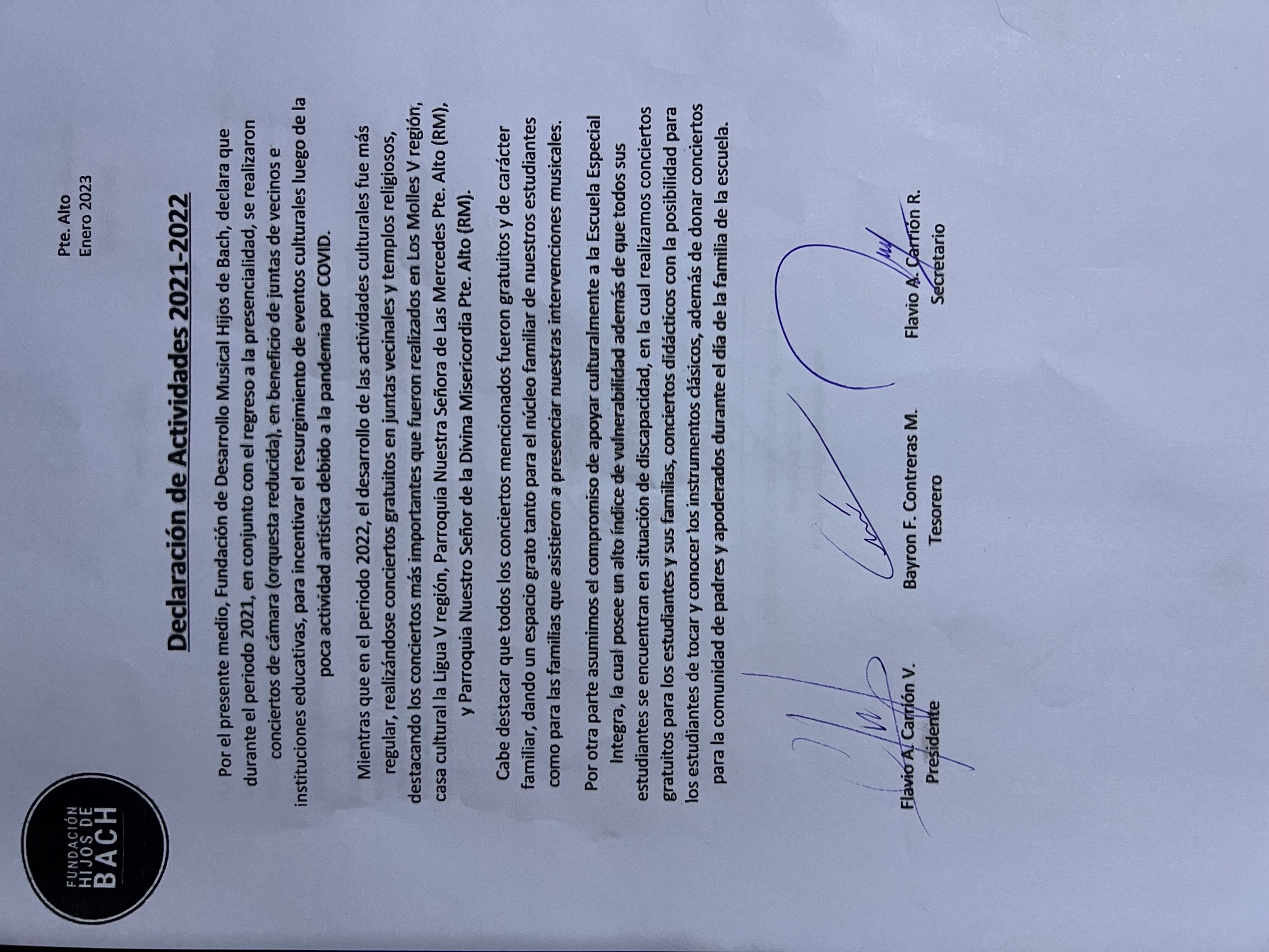 Orquesta Neoclásica Estudiantil de la Fundación de Desarrollo Musical Hijos de Bach 2022-2023.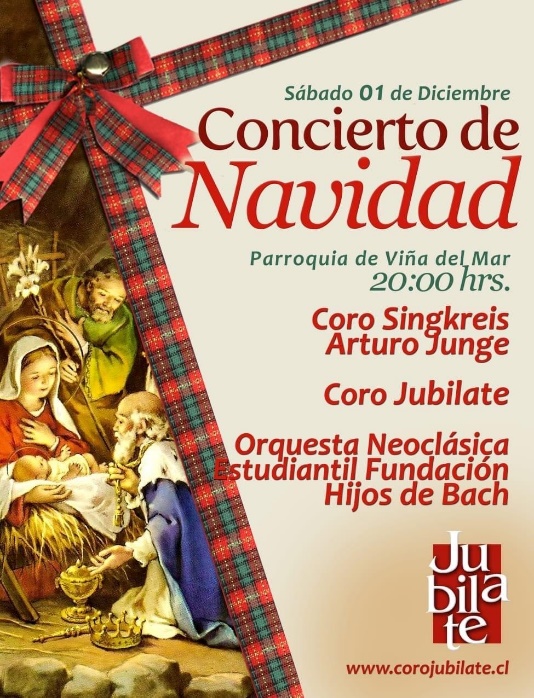 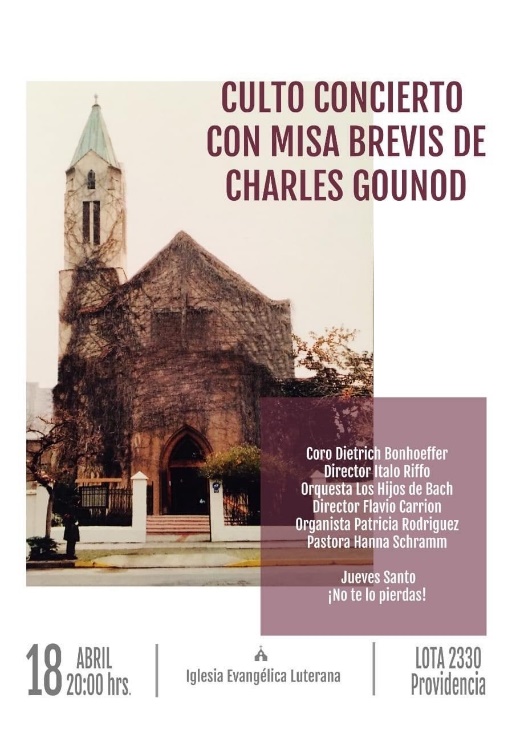 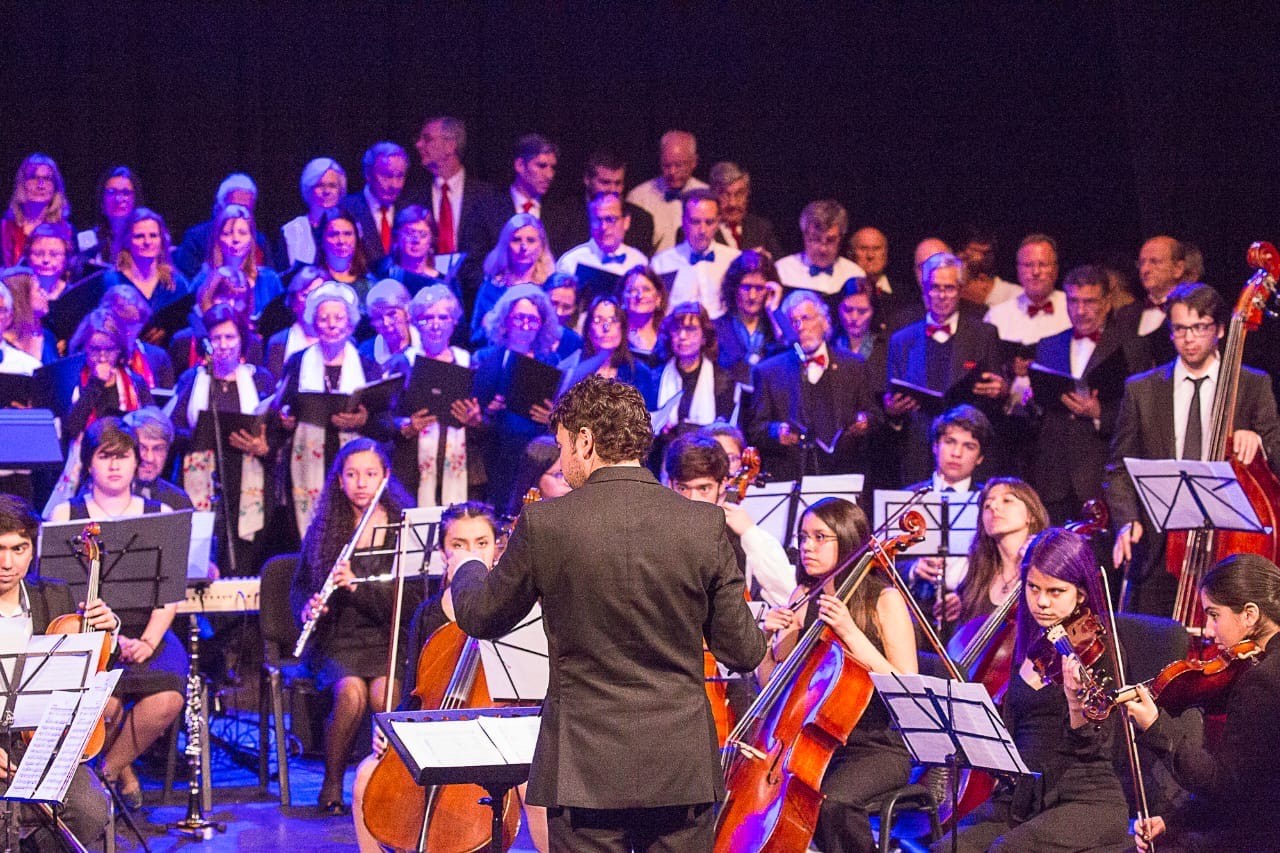 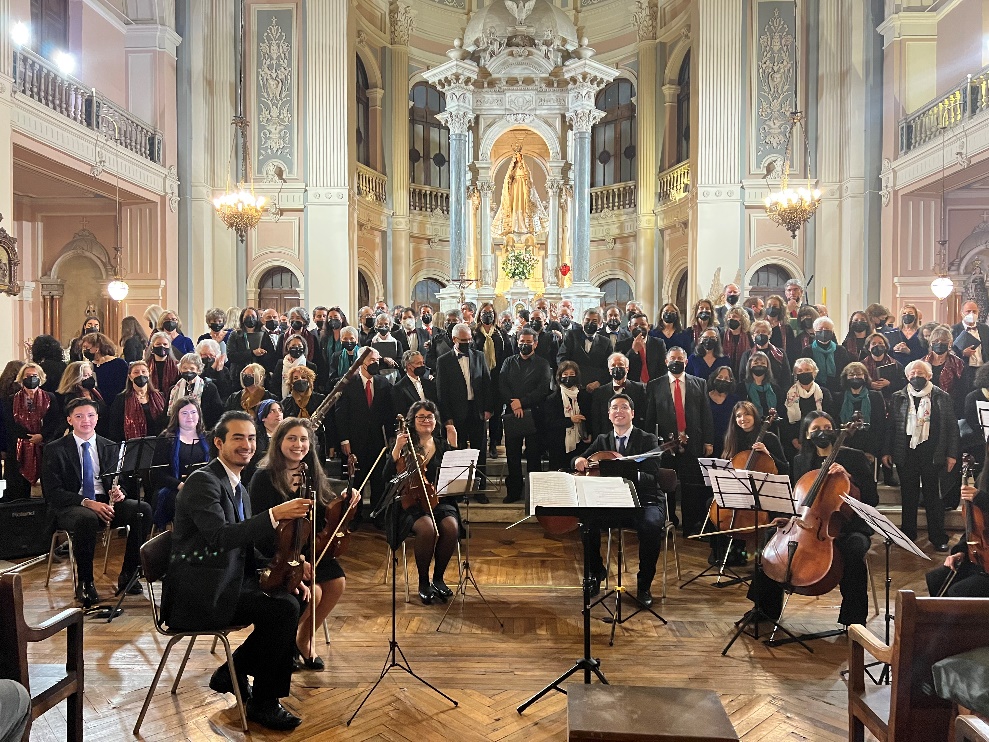 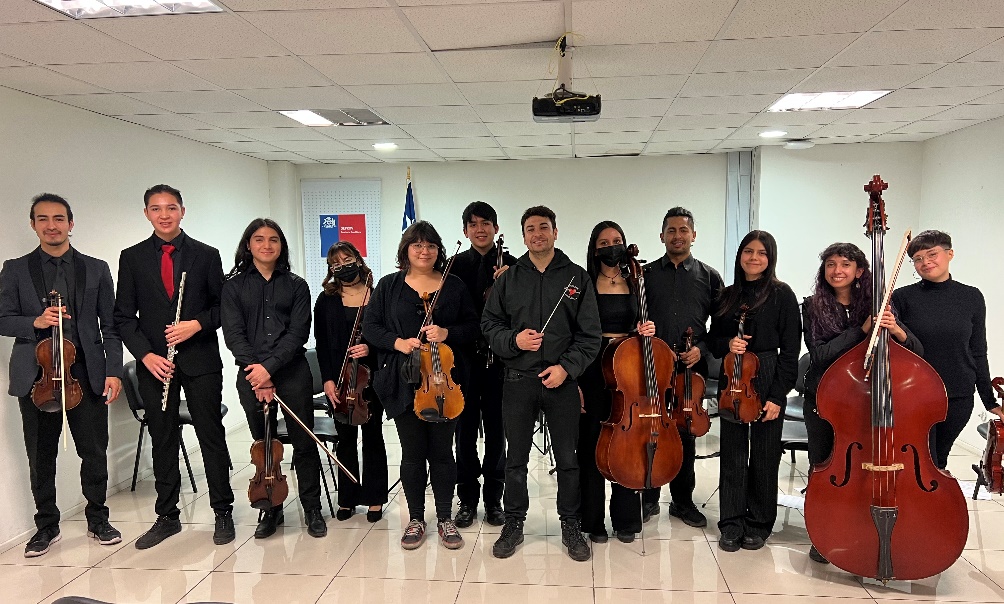 